Year 2 – Spring 1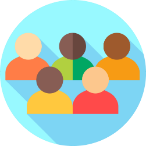 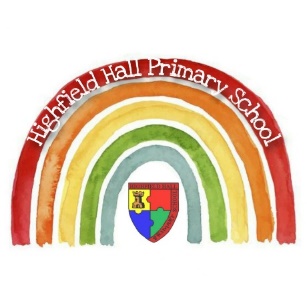 The Dragon Machine & The Great Fire of London   `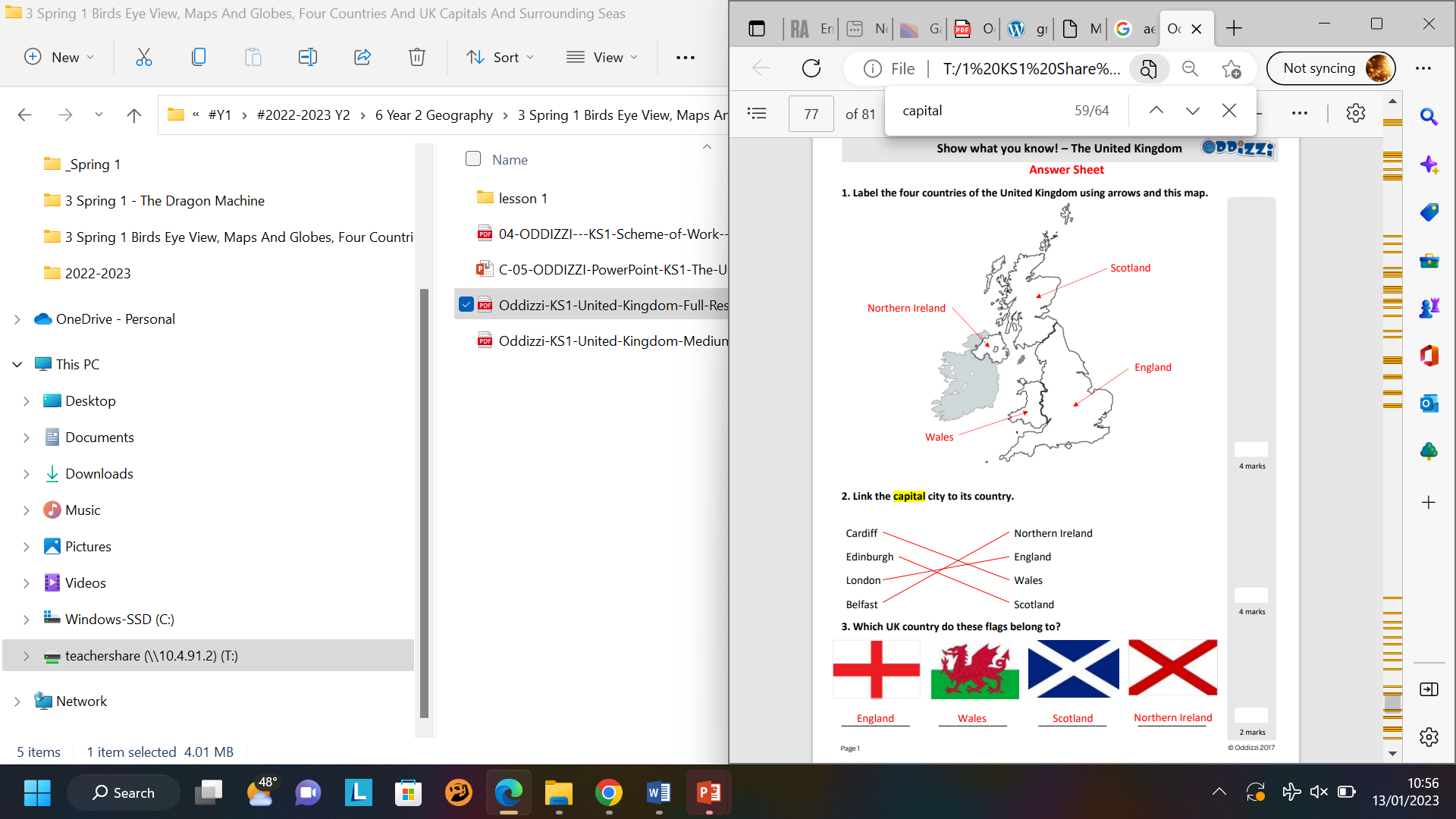 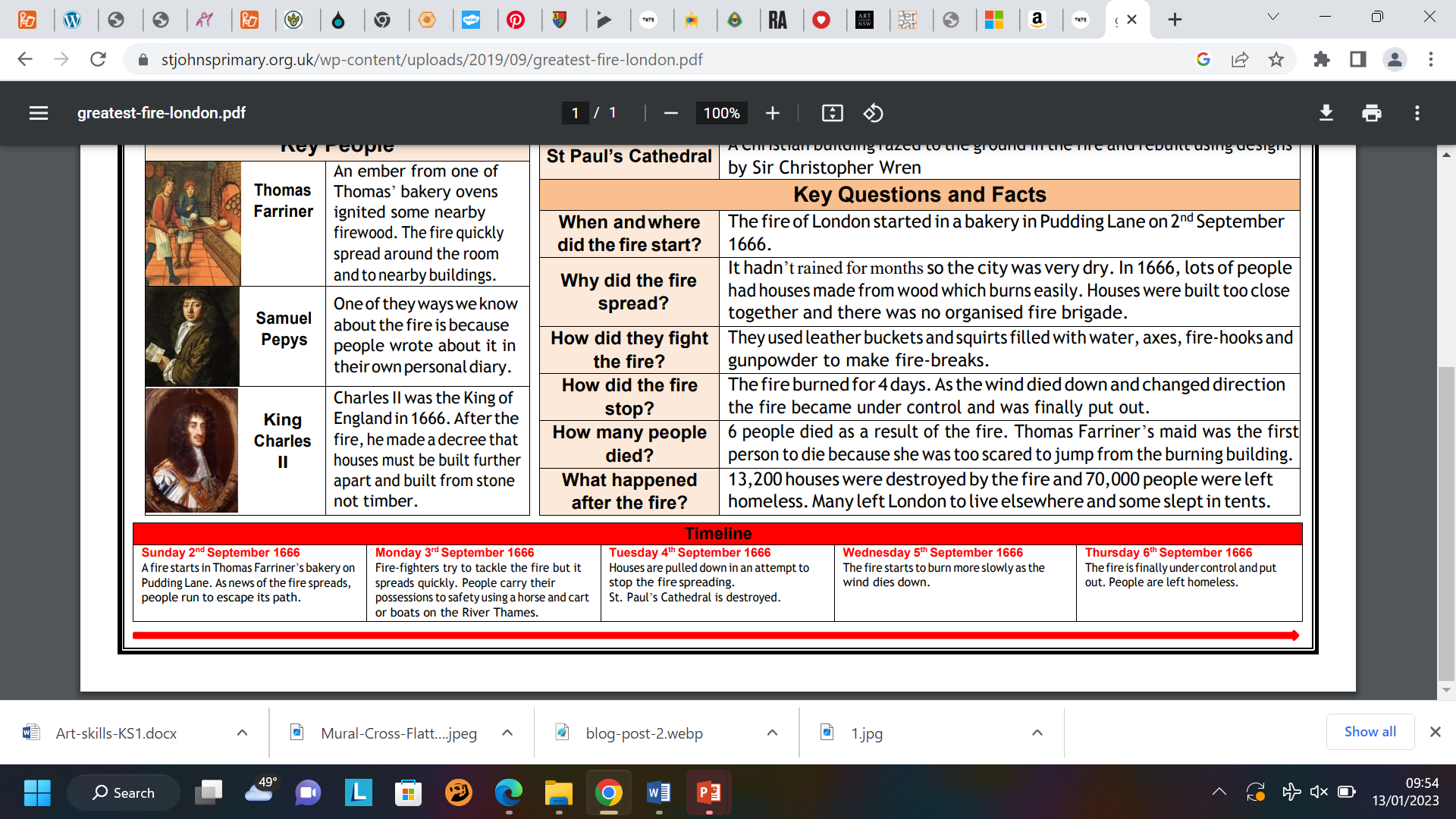 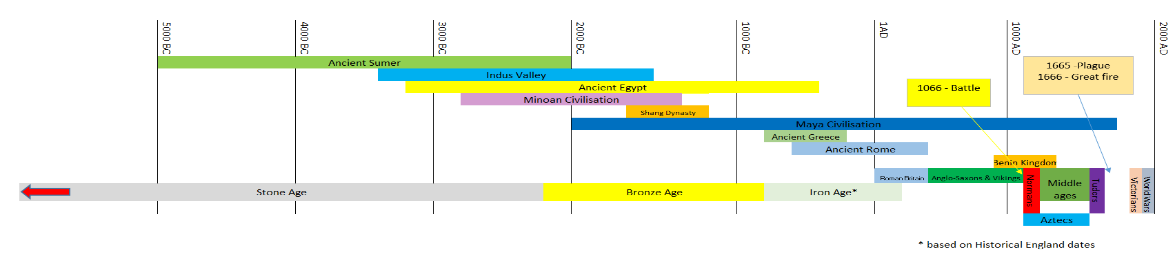 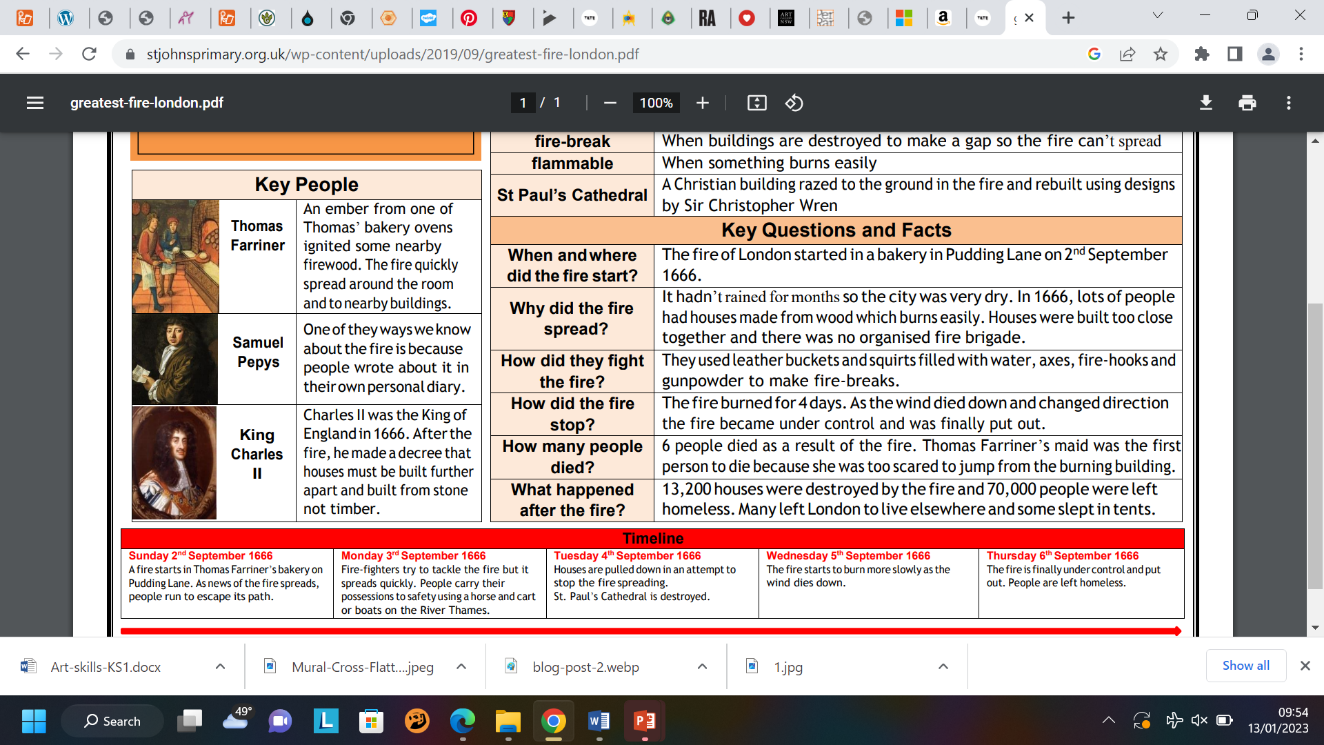 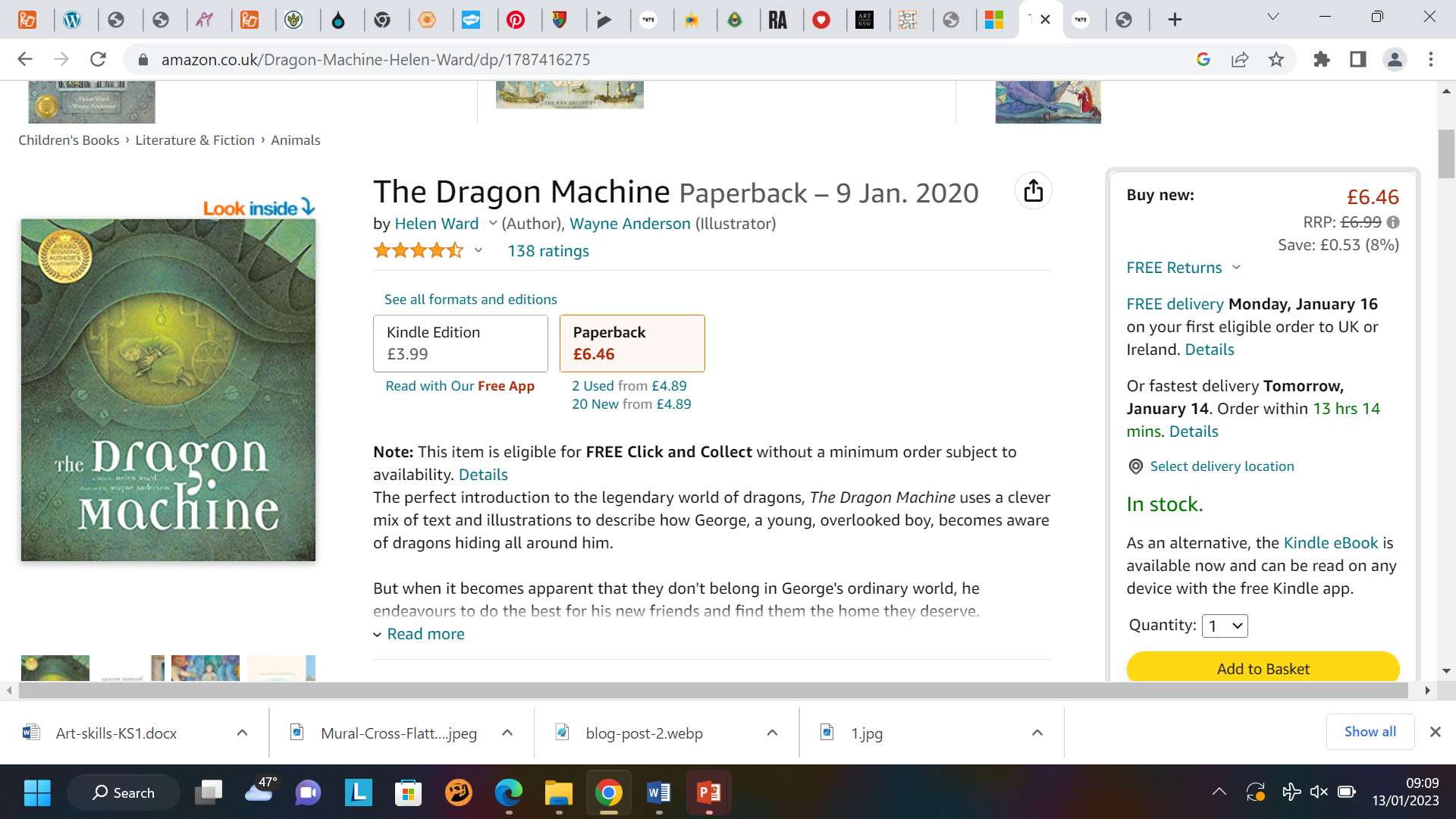 GeographyGeographyHistoryHistoryScienceScienceREREWhat is a bird’s eye view?A view of something taken from above.When did the Great Fire of London happen?The fire of London started in a bakery in Pudding Lane on 2nd September 1666.How many materials can you name?Examples may include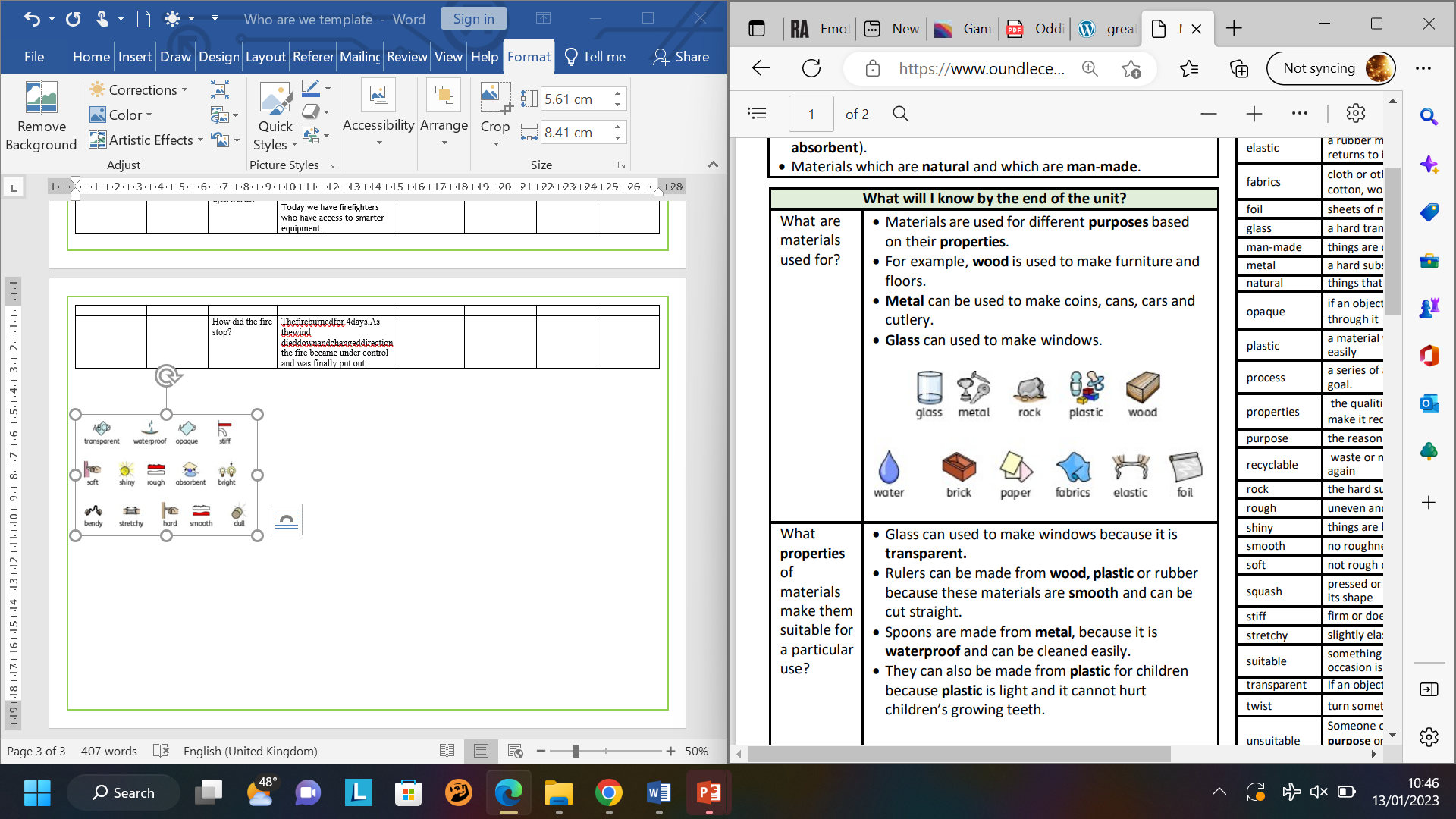 By what name to Muslims call their God?AllahWhat is an aerial photograph?A photograph taken from above. How do we know about the Great Fire of London?Historians look at paintings, diaries, artefacts, documents and eyewitness accounts. How can we change the shape of materials?We can stretch them, bend them, twist them and fold them. 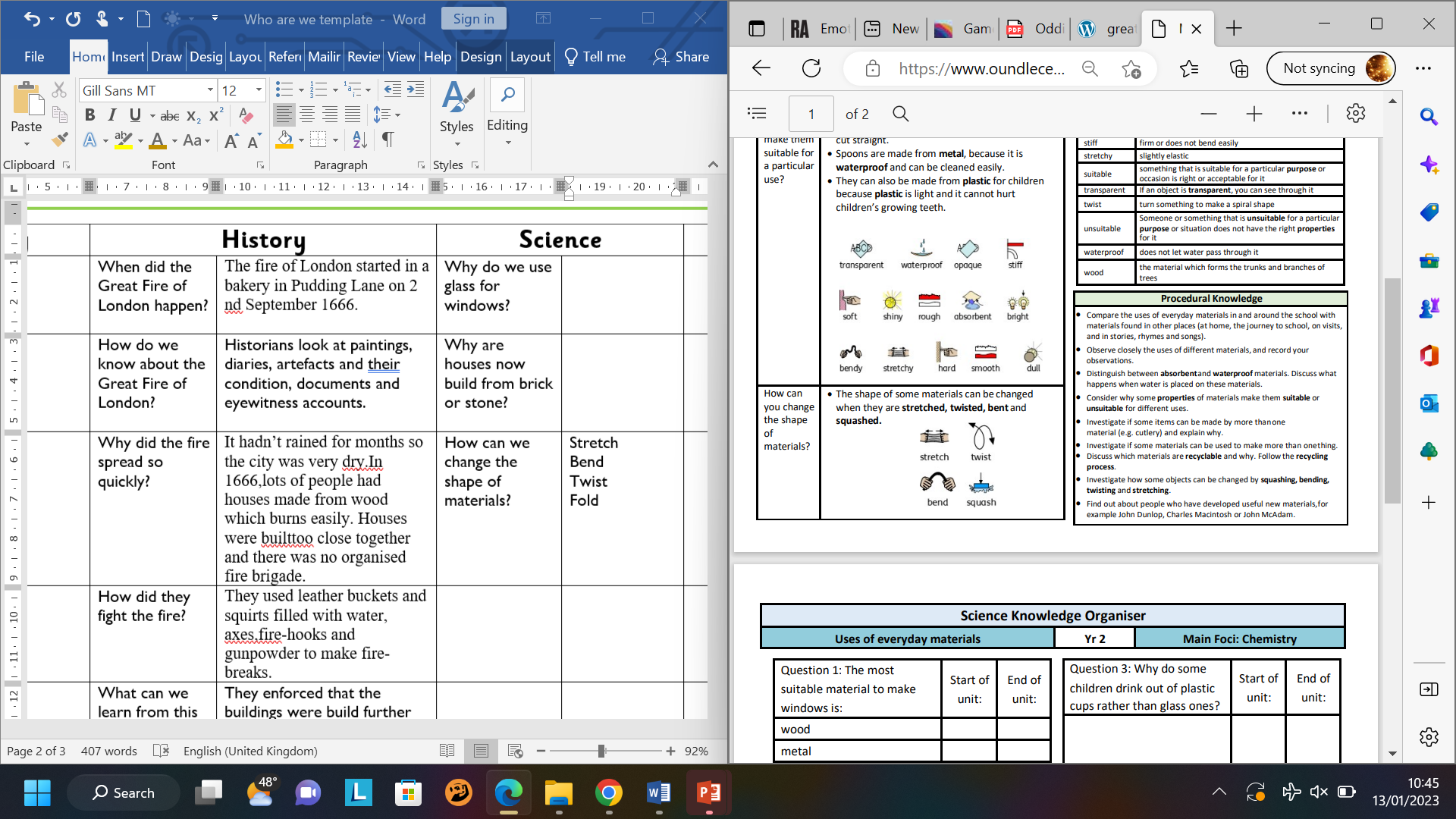 Muslims follow the example of a prophet.  What is the name of that prophet?The Prophet MuhammedName the 4 countries in the UK?England, Northern Ireland, Scotland and Wales.Why did the fire spread so quickly?It hadn’t rained for months so the city was very dry. In 1666, lots of people had houses made from wood which burns easily. Houses were built too close together and there was no organised fire brigade.What properties of a material make it suitable for what it is used for?e.g. Why do we use glass for windows/ metal or plastic used for buckets now?A range of answers explaining the material, the object and the propertied of the material. 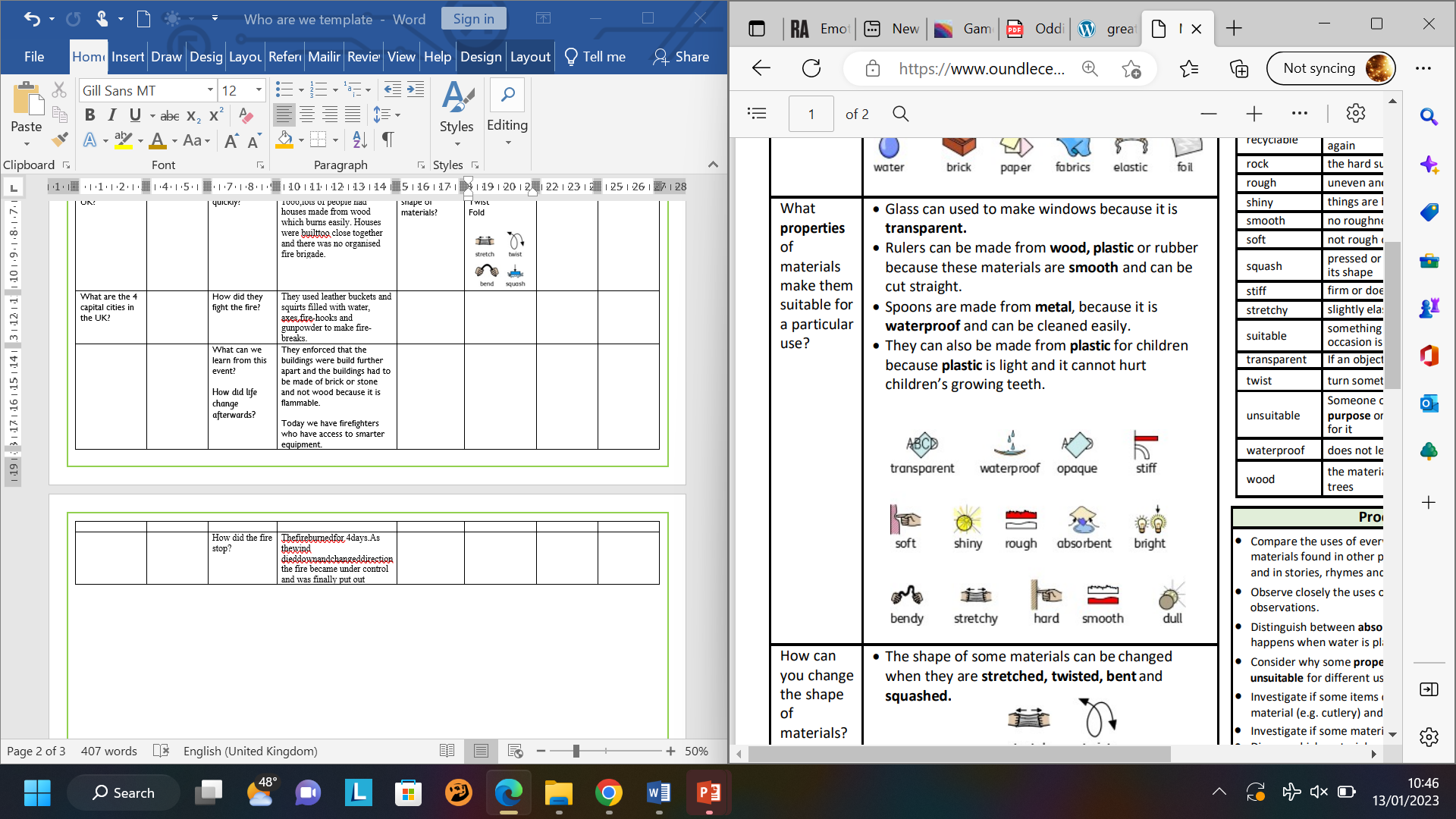 What is the name of the building Muslims go to worship in?MosqueWhat are the 4 capital cities in the UK?London, Belfast, Edinburgh, Cardiff. How did they fight the fire?They used leather buckets and squirts filled with water, axes, fire-hooks and gunpowder to make fire-breaks.Why are houses now build from brick or stone rather than wood?Brick and stone are hard and durable. They are less flammable than wood. What is the name of the Muslim holy book?QuranWhat can we learn from this event?How did life change afterwards?They enforced that the buildings were build further apart and the buildings had to be made of brick or stone and not wood because it is flammable. Today we have firefighters who have access to smarter equipment. Name 3 facts about how Muslims pray.Pray 5 times a day.Pray facing Mecca.Cover their heads when praying.Pray on prayer mats.Prayers involve standing and bowing.How did the fire stop?The fire burned for 4 days. As the wind died down and changed direction the fire became under control and was finally put out. What is Wudu?The act of washing their feet in the Mosque before prayers